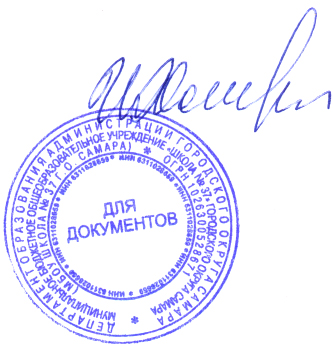 РАБОЧАЯ ПРОГРАММА ПО ПРЕДМЕТУ «ИЗОБРАЗИТЕЛЬНОЕ ИСКУССТВО».Классы: 1-4                                           Составители: Будаева М.С., Денисова С.В., Ерофеева Н.Н., Каськова Е.В., Мисько   Т.З., Мостаева Е.В., Пархоменко И.Е., Полицеймако Н.В., Попова Л.Н.,                                                                  Чудинова Е.В.Самара, 2016.Пояснительная записка	Программа по изобразительному искусству для 1-4 классов разработана в соответствии с требованиями Федерального государственного образовательного стандарта начального общего образования, на основе авторской программы Неменского Б.М. Изобразительное искусство. (М., Просвещение, 2015), в соответствии с ООП НОО МБОУ Школа №37 г.о. Самара.Учебники: 1 класс: Изобразительное искусство. Ты изображаешь, украшаешь и строишь. 1 класс: учеб. для общеобразоват. организаций/ Л.А. Неменская; под ред. Б.М. Неменского. -6-е изд.-М.:Просвещение, 2016.2 класс: Изобразительное искусство. Искусство и ты. 2 класс: учеб. для общеобразоват. организащий/ Е.И. Коротеева; под ред. Б.М. Неменского. -6-е изд.-М.: Просвещение, 2016.3 класс: Изобразительное искусство. Искусство вокруг нас. 3 класс: учеб. для общеобразоват. организащий/[Н.А. Горяева, Л.А. Неменская, А.С. Питерских и др.]; под ред. Б.М. Неменского. -7-е изд.-М.: Просвещение, 2017.4 класс Изобразительное искусство. Каждый народ — художник. 4 класс: учеб. для общеобразоват. организащий/ Л.А. Неменская; под ред. Б.М. Неменского. -7-е изд.-М.: Просвещение, 2017.	В учебном плане на изучение изобразительного искусства отводится 135 часов (1 класс - 33 часа, 1 час в неделю; 2 класс - 34 часа, 1 час в неделю; 3 класс – 34 часа, 1 час в неделю; 4 класс – 34 часа, 1 час в неделю).Общая характеристика учебного предмета	Цель учебного предмета «Изобразительное искусство» в общеобразовательной школе - формирование художественной культуры учащихся как неотъемлемой части культуры духовной, т. е. культуры мироотношений, выработанных поколения. Эти ценности как высшие ценности человеческой цивилизации, накапливаемые искусством, должны быть средством очеловечения, формирования нравственно-эстетической отзывчивости на прекрасное и безобразное в жизни и искусстве, зоркости души ребенка.Изобразительное искусство в начальной школе является базовым предметом, его уникальность и значимость определяется нацеленностью на развитие способностей и творческого потенциала ребенка, формирование ассоциативно-образного пространственного мышления, интуиции. Задачи курса:-воспитание эстетических чувств, интереса к изобразительному искусству;-обогащение нравственного опыта, представлений о добре и зле;-воспитание нравственных чувств, уважение к культуре народов многонациональной России и других стран;-развитие воображения, желания и умения подходить к любой своей деятельности творчески; способности к восприятию искусства и окружающего мира;-развитие умений и навыков сотрудничества в художественной деятельности;-освоение первоначальных знаний о пластических искусствах: изобразительных, декоративно-прикладных, архитектуре и дизайне – их роли в жизни человека и общества;-овладение элементарной художественной грамотой;-формирование художественного кругозора и приобретение опыта работы в различных видах художественно-творческой деятельности, разными художественными материалами;-совершенствование эстетического вкуса.-постоянная смена художественных материалов, овладение их выразительными возможностями.-развитие специальных навыков, развитие чувств, а также овладение образным языком искусства (только в единстве восприятия произведений искусства и собственной творческой практической работы происходит формирование образного художественного мышления детей).-развитие наблюдательности, т.е. умения вглядываться в явления жизни;-развитие фантазии, т. е. способности на основе развитой наблюдательности строить художественный образ, выражая свое отношение к реальности.-развитие у ребенка интереса к внутреннему миру человека, способности углубления в себя, осознания своих внутренних переживаний.	На изучение изобразительного искусства в каждом классе начальной школы отводится по 1 часу в неделю, всего 135 часов. В 1 классе – 33 часа в год, во 2-4 классах – 34 часа в год. Всего 135 часов.Изменения, внесённые в авторскую программуПланируемые результаты изучения учебного предметаЛичностные и метапредметные результаты освоения учебного предмета «Изобразительное искусство»В процессе изучения изобразительного искусства обучающийся достигнет следующих личностных результатов:-в ценностно-эстетической сфере – эмоционально-ценностное отношение к окружающему миру (семье, Родине, природе, людям);-толерантное принятие разнообразия культурных явлений; художественный вкус и способность к эстетической оценке произведений искусства и явлений окружающей жизни;-в познавательной (когнитивной) сфере – способность к художественному пониманию мира, умение применять полученные знания в собственной художественно-творческой деятельности;-в трудовой сфере – навыки использования различных художественных материалов для работы в разных техниках; стремление использовать художественные умения для создания красивых вещей или их украшения.В процессе изучения изобразительного искусства обучающийся достигнет следующих метапредметных результатов Регулятивные универсальные учебные действияВыпускник научится:–принимать и сохранять учебную задачу;–учитывать выделенные учителем ориентиры действия в новом учебном материале в сотрудничестве с учителем;–планировать свое действие с поставленной задачей и условиями ее реализации, в том числе во внутреннем плане;–учитывать правило в планировании и контроле способа решения;–осуществлять итоговый контроль по результату;–адекватно воспринимать оценку учителя;–различать способ и результат действия;–оценивать правильность выполнения действия на уровне адекватной ретроспективной оценки;–вносить необходимые коррективы в действие после его завершения на основе его оценки и учета характера сделанных ошибок;–выполнять учебные действия в материализованной, громкоречевой и умственной форме. Выпускник получит возможность научиться:–адекватно воспринимать предложения учителей, товарищей, родителей и других людей по исправлению допущенных ошибок;–выделять и формулировать то, что уже усвоено и что еще нужно усвоить, определять качество и уровня усвоения;–устанавливать соответствие полученного результата поставленной цели;–соотносить правильность выбора, планирования, выполнения и результата действия с требованиями конкретной задачи;–активизация  сил и энергии, к волевому усилию в ситуации мотивационного конфликта;–концентрация воли для преодоления интеллектуальных затруднений и физических препятствий;–стабилизация эмоционального состояния для решения различных задач.Познавательные универсальные учебные действияВыпускник научится:–осуществлять поиск информации для выполнения учебных заданий с использованием учебной литературы;–использовать знаково – символические средства, в том числе модели и схемы для решения задач;–строить речевое высказывание в устной и письменной форме;–ориентироваться на разнообразие способов решения задач;–основам смыслового чтения художественных и познавательных текстов, выделять существенную информацию из текстов разных видов;–осуществлять анализ объектов с выделением существенных и несущественных признаков;–осуществлять синтез как составление целого из частей;–проводить сравнение, сериализацию и классификацию по заданным критериям;–устанавливать причинно – следственные связи;–строить рассуждения в форме связи простых суждений об объекте, его строении, свойствах и связях;–обобщать, т.е. осуществлять генерализацию и выведение общности для целого ряда или класса единичных объектов на основе выделения сущностной связи;–осуществлять подведение под понятие на основе распознавания объектов, выделения существенных признаков и их синтеза;–устанавливать аналогии;–владеть общим приемом решения задач.Выпускник получит возможность научиться: –создавать и преобразовывать модели и схемы для решения задач;–моделировать, т.е. выделять и обобщенно фиксировать группы существенных признаков объектов с целью решения конкретных задач;–поиск и выделение необходимой информации из различных источников в разных формах (текст, рисунок, таблица, диаграмма, схема);–сбор информации (извлечение необходимой информации из различных источников; дополнение таблиц новыми данными;–обработка информации (определение основной и второстепенной информации; –запись, фиксация информации об окружающем мире, в том числе с помощью ИКТ, заполнение предложенных схем с опорой на прочитанный текст;–анализ информации;–передача информации (устным, письменным, цифровым способами);–интерпретация информации (структурировать; переводить сплошной текст в таблицу, презентировать полученную информацию, в том числе с помощью  ИКТ);–оценка информации (критическая оценка, оценка достоверности); –подведение под понятие на основе распознавания объектов, выделения существенных признаков;–анализ;–синтез;–сравнение; –сериация;–классификация по заданным критериям;–установление аналогий; –установление причинно-следственных связей; –построение рассуждения;–обобщение.Коммуникативные универсальные учебные действияСодержание и способы общения и коммуникации обусловливают развитие способности ребёнка к регуляции поведения и деятельности, познанию мира, определяют образ «Я» как систему представлений о себе, отношений к себе, использование средств языка и речи для получения и передачи информации, участие в продуктивном диалоге;     самовыражение: монологические высказывания разного типа.Выпускник научится:–допускать возможность существования у людей различных точек зрения, чв том числе не совпадающих с его собственной, и ориентироваться на позицию партнера в общении и взаимодействии;–учитывать разные мнения и стремиться к координации различных позиций в сотрудничестве;–формулировать собственное мнение и позицию;–договариваться и приводить к общему решению в совместной деятельности, в том числе в ситуации столкновения интересов;–строить понятные для партнера высказывания, учитывающие, что партнер знает и видит, а что нет;–задавать вопросы;–контролировать действия партнеров;–использовать речь для регуляции своего действия;–адекватно использовать речевые средства для решения различных коммуникативных задач, строить монологическое высказывание, владеть диалоговой формой речи.Выпускник получит возможность научиться:–слушать собеседника;–определять общую цель и пути ее достижения;–осуществлять взаимный контроль, –адекватно оценивать собственное поведение и поведение окружающих,–оказывать в сотрудничестве взаимопомощь; –аргументировать свою позицию и координировать её с позициями партнёров в сотрудничестве при выработке общего решения в совместной деятельности,–прогнозировать возникновение конфликтов при наличии разных точек зрения –разрешать конфликты на основе учёта интересов и позиций всех участников;–координировать и принимать различные позиции во взаимодействии.Планируемые предметные результаты освоения учебного предмета «Изобразительное искусство»Тематический план по предмету «Изобразительное искусство»Содержание программы	1 класс «Ты изображаешь, украшаешь и строишь»Раздел 1 «Ты учишься изображать» Находить в окружающей действительности изображения, сделанные художниками. Рассуждать о содержании рисунков, сделанных детьми. Рассматривать иллюстрации (рисунки) в детских книгах. Придумывать и изображать то, что каждый хочет, умеет, любит. Использовать пятно как основу изобразительного образа на плоскости. Соотносить форму пятна с опытом зрительных впечатлений. Воспринимать и анализировать (на доступном уровне) изображения на основе пятна в иллюстрациях художников к детским книгам. Овладевать первичными навыками изображения на плоскости с помощью линии, навыками работы графическими материалами (черный фломастер, простой карандаш, гелевая ручка.Раздел 2 «Ты украшаешь» Находить примеры декоративных украшений в окружающей действительности (в школе, дома, на улице). Наблюдать и эстетически оценивать украшения в природе. Видеть неожиданную красоту в неброских, на первый взгляд незаметных, деталях природы, любоваться красотой природы. Создавать роспись цветов-заготовок, вырезанных из цветной бумаги (работа гуашью). Составлять из готовых цветов коллективную работу (поместив цветы в нарисованную на большом листе корзину или вазу). Изображать сказочных героев, опираясь на изображения характерных для них украшений (шляпа Незнайки и Красной Шапочки, Кот в сапогах и т. д.). Находить природные узоры (сережки на ветке, кисть ягод, иней и т. д.) и любоваться ими, выражать в беседе свои впечатления.Раздел 3 «Ты строишь» Рассматривать и сравнивать, различные архитектурные постройки, иллюстрации из детских книг с изображением жилищ, предметов современного дизайна с целью развития наблюдательности и представлений о многообразии и выразительности конструктивных пространственных форм. Изображать придуманные дома для себя и своих друзей или сказочные дома героев детских книг и мультфильмов. Делать зарисовки города по впечатлению после экскурсии. Участвовать в создании коллективных панно-коллажей с изображением городских (сельских) улиц.Раздел 4 «Изображение, украшение, постройка всегда помогают друг другу» Различать три вида художественной деятельности (по цели деятельности и как последовательность этапов работы). Анализировать деятельность Мастера Изображения, Мастера Украшения и Мастера Постройки, их «участие» в создании произведений искусства (изобразительного, декоративного, конструктивного). Воспринимать и обсуждать выставку детских работ (рисунки, скульптура, постройки, украшения), выделять в них знакомые средства выражения, определять задачи, которые решал автор в своей работе. Создавать композицию на тему «Здравствуй, лето!» (работа гуашью).2 класс «Искусство и ты»Раздел 1 «Как и чем работает художник?» Наблюдать цветовые сочетания в природе. Смешивать краски сразу на листе бумаги, посредством приема «живая краска». Овладевать первичными живописными навыками. Изображать на основе смешивания трех основных цветов разнообразные цветы по памяти и впечатлению. Учиться различать и сравнивать темные и светлые оттенки цвета и тона. Смешивать цветные краски с белой и черной. Развивать навыки работы гуашью. Создавать живописными материалами различные по настроению пейзажи, посвященные изображению природных стихий. Расширять знания о художественных материалах. Понимать красоту и выразительность пастели, мелков, акварели. Развивать навыки работы пастелью, мелками, акварелью. Овладевать первичными знаниями перспективы (загораживание, ближе - дальше). Изображать осенний лес, используя выразительные возможности материалов.Раздел 2 «Реальность и фантазия» Размышлять о возможностях изображения как реального, так и фантастического мира. Рассматривать слайды и изображения реальных и фантастических животных (русская деревянная и каменная резьба и т.д.). Придумывать выразительные фантастические образы животных. Изображать сказочные существа путем соединения воедино элементов разных животных и даже растений. Развивать навыки работы гуашью. Наблюдать и учиться видеть украшения в природе. Эмоционально откликаться на красоту природы. Создавать с помощью графических материалов, линий изображения различных украшений в природе (паутинки, снежинки и т.д.).Раздел 3 «О чём говорит искусство» Наблюдать природу в различных состояниях. Изображать живописными материалами контрастные состояния природы. Развивать колористические навыки работы гуашью. Наблюдать и рассматривать животных в различных состояниях. Давать устную зарисовку-характеристику зверей. Входить в образ изображаемого животного. Изображать животного с ярко выраженным характером и настроением. Развивать навыки работы гуашью. Создавать противоположные по характеру сказочные женские образы. Характеризовать доброго и злого сказочных героев. Сравнивать и анализировать возможности использования изобразительных средств для создания доброго и злого образов. Учиться изображать эмоциональное состояние человека. Сравнивать сопоставлять выразительные возможности различных художественных материалов, которые применяются в скульптуре (дерево, камень, металл и др.). Развивать навыки создания образов из целого куска пластилина. Овладевать приемами работы с пластилином (вдавливание,  заминание, вытягивание,  защипление.Раздел 4 «Как говорит искусство» Расширять знания о средствах художественной выразительности. Уметь составлять тёплые и холодные цвета. Понимать эмоциональную выразительность тёплых и холодных цветов. Уметь видеть в природе борьбу и взаимовлияние цвета. Осваивать различные приемы работы кистью (мазок «кирпичик», «волна», «пятнышко»). Развивать колористические навыки работы гуашью. Изображать простые сюжеты с колористическим контрастом (угасающий костер вечером, сказочная, жар-птица и т.п.). Расширять знания о средствах художественной выразительности. Понимать, что такое ритм. Уметь передавать расположение (ритм) летящих птиц на плоскости листа. Развивать навыки творческой работы в техники обрывной аппликации.3 класс «Искусство вокруг нас» Раздел 1 Характеризовать и эстетически оценивать разные виды игрушек, материалы, из которых они сделаны. Понимать и объяснять единство материала, формы и внешнего оформления игрушек (украшения). Выявлять в воспринимаемых образцах игрушек работу Мастеров Постройки, Украшения и Изображения, рассказывать о ней. Учиться видеть и объяснять образное содержание конструкции и украшения предмета. Создавать выразительную пластическую форму игрушки и украшать ее, добиваясь целостности цветового решения.Раздел 2 «Искусство на улицах твоего города» Памятники архитектуры .Парки, скверы , бульвары. Ажурные ограды. Волшебные фонари. Витрины. Удивительный транспорт. Труд художника на улицах твоего города (села).Раздел 3 «Художник и зрелище» Понимать и объяснять важную роль художника в цирке (создание красочных декораций, костюмов, циркового реквизита и т.д.). Придумывать и создавать красочные выразительные рисунки или аппликации на тему циркового представления, передавая в них движение, характеры, взаимоотношения между персонажами. Учиться изображать яркое, весёлое, подвижное. Сравнивать объекты, элементы театрально - сценического мира, видеть в них интересные выразительные решения, превращение простых материалов в яркие образы. Понимать и уметь объяснять роль театрального художника в создании спектакля.Раздел 4 «Художник и музей» Понимать и объяснять роль художественного музея, учиться понимать, что великие произведения искусства являются национальным достоянием. Иметь представление и называть самые значительные музеи искусств России - Государственную Третьяковскую галерею, Государственный русский музей, Эрмитаж, Музей изобрази- тельных искусств имени А. С. Пушкина. Иметь представление о самых разных видах музеев и роли художника в создании их экспозиций. Знать имена крупнейших русских художников-пейзажистов. Иметь представление об изобразительном жанре - портрете и нескольких известных картинах-портретах. Понимать, что в натюрморте важную роль играет настроение, которое художник передаёт цветом. Объяснять роль скульптурных памятников. Назвать несколько знакомых памятников и их авторов, уметь рассуждать о созданных образах. Понимать роль художника в жизни каждого человека и рассказывать о ней. Участвовать в организации выставки детского художественного творчества, проявлять творческую активность. Проводить экскурсии по выставке детских работ.4 класс «Каждый народ – художник (изображение, украшение, постройка в творчестве народов всей Земли)Раздел 1 «Истоки родного искусства» Характеризовать красоту природы родного края. Характеризовать особенности красоты природы разных климатических зон. Изображать характерные особенности пейзажа родной природы. Использовать выразительные средства живописи для создания образов природы. Овладевать живописными навыками работы гуашью. Знать и называть несколько произведений русских художников на тему народных праздников.Раздел 2 «Древние города нашей Земли» Понимать и объяснять роль и значение древнерусской архитектуры. Знать конструкцию внутреннего пространства древнерусского города (кремль, торг, посад). Понимать роль пропорций и ритма в архитектуре древних соборов. Моделировать или изображать древнерусский храм (лепка или постройка макета здания; изобразительное решение). Создавать изображения на тему праздничного пира в теремных палатах. Изображать древнерусских воинов (князя и его дружину). Овладевать навыками изображения фигуры человека.Раздел 3 «Каждый народ – художник» Воспринимать эстетический характер традиционного для Японии понимания красоты природы. Иметь представление об образе традиционных японских построек и конструкции здания храма (пагоды). Сопоставлять традиционные представления о красоте русской и японской женщин. Понимать особенности изображения, украшения и постройки в искусстве Японии. Осознавать цельность каждой культуры, естественную взаимосвязь ее проявлений. Рассуждать о богатстве и многообразии художественных культур народов мираРаздел 4 «Искусство объединяет народы» Узнавать и приводить примеры произведений искусства, выражающих красоту материнства. Рассказывать о своих впечатлениях от общения с произведениями искусства, анализировать выразительные средства произведений. Развивать навыки композиционного изображения. Изображать образ материнства (мать и дитя), опираясь на впечатления от произведений искусства и жизни. Развивать навыки восприятия произведений искусства. Наблюдать проявления духовного мира в лицах близких людей.Тематическое планированиеУчебно-методическое и материально-техническое обеспечение образовательного процессаУчебно-методическая литература1 класс: Изобразительное искусство. Ты изображаешь, украшаешь и строишь. 1 класс: учеб. для общеобразоват. организаций/ Л.А. Неменская; под ред. Б.М. Неменского. -6-е изд.-М.:Просвещение, 2016.2 класс: Изобразительное искусство. Искусство и ты. 2 класс: учеб. для общеобразоват. организащий/ Е.И. Коротеева; под ред. Б.М. Неменского. -6-е изд.-М.: Просвещение, 2016.3 класс: Изобразительное искусство. Искусство вокруг нас. 3 класс: учеб. для общеобразоват. организащий/[Н.А. Горяева, Л.А. Неменская, А.С. Питерских и др.]; под ред. Б.М. Неменского. -7-е изд.-М.: Просвещение, 2016.4 класс Изобразительное искусство. Каждый народ — художник. 4 класс: учеб. для общеобразоват. организащий/ Л.А. Неменская; под ред. Б.М. Неменского. -7-е изд.-М.: Просвещение, 2016.Материально-техническое обеспечение образовательного процесса1. Мультимедиа-проектор2. Аудиторная доска с магнитной поверхностью3. Презентации по темам уроков	Учебно-практическое оборудование:1. Краски акварельные, гуашевые2. Мелки восковые, фломастеры3. Бумага А3, А44. Бумага цветная5. Пластилин6. Стеки7. Кисти8. Емкости для воды9. Клей10. Ножницы	Модели и натуральный фон:1. Муляжи фруктов и овощей2. Изделия декоративно-прикладного искусства3. Керамические изделия4. Драпировка5. Предметы бытаРАССМОТРЕНА на заседании МО учителей начальных классов.____________Пархоменко И.Е.Протокол № 1 от «29»августа 2016 г.СОГЛАСОВАНОЗаместитель директора по УВР_______________Свергунова Е.Ю.«30»  августа 2016г.УТВЕРЖДАЮ                                                                                                                                                                                                                    Директор МБОУ Школы №37 г.о. Самара                                                                                                                                                         __________________Хасина И.М.Приказ № 23\1от «30»августа 2016г.М.П.Наименование разделовКоличество часов, предусмотренных в авторской программеКоличество часов, предусмотренных в рабочей программе1 класс1 класс1 классТы учишься изображать98Ты украшаешь88Ты строишь1110Изображение, украшение, постройка всегда помогают друг другу57Итого33332 класс2 класс2 классКак и чем работает художник?88Реальность и фантазия77О чём говорит искусство1111Как говорит искусство88Итого34343 класс3 класс3 классИскусство в твоём доме88Искусство на улицах твоего города77Художник и зрелище1110Художник и музей89Итого34344 класс4 класс4 классИстоки родного искусства88Древние города нашей земли78Каждый народ - художник1110Искусство объединяет народы88Итого3434РазделКлассУченик научитсяУченик получит возможность научитьсяВосприятие искусства ивиды художественнойдеятельности1-видеть и изображать, рассматривать мир, учитьсябыть хорошим зрителем;-владеть доступными их возрасту материалами.-изображать на плоскости заданный (посмыслу) метафорический образ на основевыбранной геометрической формы(сказочный лес, где все деревья похожи на разные по форме листья);-обслуживать себя во время работы(соблюдать порядок на рабочем месте,ухаживать за инструментами и правильнохранить их);-соблюдать правила гигиены труда. Восприятие искусства ивиды художественнойдеятельности2-различать виды художественной деятельности(рисунок, живопись, скульптура, художественное конструирование и дизайн, декоративно-прикладное искусство) и участвовать в художественно-творческой деятельности, используя различные художественные материалы и приемы работы с ними для передачи собственного замысла;-различать основные виды и жанры пластических искусств, понимать их специфику;-эмоционально-ценностно относиться к природе, человеку, обществу; различать и передавать в художественно-творческой деятельности характер, эмоциональные состояния и свое отношение к нимсредствами художественного языка;-узнавать, воспринимать, описывать и эмоционально оценивать шедевры русского и мирового искусства, изображающие природу, человека, различные стороны (разнообразие, красоту, трагизм и т. д.) окружающего мира и жизненных явлений;-называть ведущие художественные музеи России и художественные музеи своего региона.-воспринимать произведения изобразительного искусства, участвовать в обсуждении их содержания и выразительных средств, объяснять сюжеты и содержание знакомых произведений;-видеть проявления художественной культуры вокруг: музеи искусства, архитектура, скульптура, дизайн, декоративные искусства в доме, на улице, в театре;-высказывать суждение о художественных произведениях, изображающих природу и человека в различных эмоциональных состояниях.Восприятие искусства ивиды художественнойдеятельности3-видеть проявления визуально-пространственных искусств в окружающей жизни: в доме, на улице, в театре, на празднике;-применять в художественно-творческой деятельности основы цветоведения, графической грамотности. овладевать навыками моделирования из бумаги, лепки из пластилина, навыками изображения средствами аппликации и коллажа;-рассуждать о многообразии представлений о красоте у народов мира, способности человека в самых разных природных условиях создавать свою самобытную культуру.-сопоставлять объекты и явления реальной жизни и их образы, выраженные в произведениях искусств, и объяснять их разницу;-использовать в художественно-творческой деятельности различные материалы и техники;• овладеть на практике основами цветоведения.Восприятие искусства ивиды художественнойдеятельности4-выбирать и использовать различные художественные материалы для передачи собственного замысла;-овладевать приемами работы с разными графическимиматериалами;-создавать графическими средствами выразительные образы, природы, сказочного героя, животного;-выбирать характер линий для создания ярких, эмоциональных образов в рисунке;-устно описывать изображение на картине, иллюстрации, предметы, явления, действия, выражать свое отношение;• осознавать, что декоративно-прикладное искусств во все времена украшало повседневную жизнь человека.-воспринимать произведения изобразительного искусства, участвовать в обсуждении их содержания и выразительных средств, различать сюжет и содержание в знакомых произведениях;-видеть проявления художественной культуры вокруг (музеи искусства, архитектура, скульптура, дизайн, декоративные искусства в доме, на улице, в театре);-высказывать аргументированное суждение о художественных произведениях, изображающих природу и человека в различных эмоциональных состояниях.Азбука искусства. Какговорит искусство?1-изображать нарядную птицу в технике объемнойаппликации, коллажа;-изображать выбранных сказочных героев и ихукрашений.-приобретать опыт эстетическихвпечатлений.Азбука искусства. Какговорит искусство?2-создавать простые композиции на заданную тему на плоскости и в пространстве;-использовать выразительные средства изобразительного искусства: композицию, форму, ритм, линию, цвет, объем, фактуру; различные художественные материалы для воплощения собственного художественно-творческого замысла;-различать основные и составные, теплые и холодные цвета; изменять их эмоциональную напряженность с помощью смешивания с белой и черной красками; использовать их для передачи художественного замысла в собственной учебно-творческой деятельности;-создавать средствами живописи, графики, скульптуры, декоративно-прикладного искусства образ человека: передавать на плоскости и в объеме пропорции лица, фигуры; передавать характерные черты внешнего облика, одежды, украшений человека;-наблюдать, сравнивать, сопоставлять и анализировать геометрическую форму предмета; изображать предметы различной формы; использовать простые формы для создания выразительных образов в живописи, скульптуре, графике, художественном конструировании; -использовать декоративные элементы, геометрические, растительные узоры для украшения своих изделий и предметов быта; использовать ритм истилизацию форм для создания орнамента; передавать в собственной художественно-творческой деятельности специфику стилистики произведений народных художественных промыслов в России (с учетом местных условий).-пользоваться средствами выразительности языка живописи, графики, скульптуры, декоративно-прикладного искусства, художественного конструирования в собственной художественно-творческой деятельности; передавать разнообразные эмоциональные состояния, используя различные оттенки цвета, при создании живописных композиций на заданные темы;• моделировать новые формы, различные ситуации, путем трансформации известного создавать новые образы природы, человека, фантастического существа средствамиизобразительного искусства и компьютерной графики;• выполнять простые рисунки и орнаментальные композиции, используя язык компьютерной графики в программе Paint.Азбука искусства. Какговорит искусство?3-эстетически оценивать явления природы, события окружающего мира;-компоновать на плоскости листа и в объеме, задуманный образ;-эстетически воспринимать красоту городов, сохранивших исторический облик, свидетелей нашей истории;-объяснять значение памятников и архитектурнойсреды древнего зодчества для современников.-создавать графическими средствами выразительные образы природы, человека,животного;-овладеть на практике основами цветоведенияАзбука искусства. Какговорит искусство?4-создавать простые композиции на заданную тему;-использовать выразительные средства изобразительного искусства: композицию, форму, ритм, линию, цвет, объѐм, различные художественные материалы для воплощения собственного художественно-творческого замысла;-различать основные и составные, тѐплые и холодные цвета; изменять их эмоциональную напряжѐнность с помощью смешивания с белой и чѐрной красками; использовать их для передачи художественного замысла в собственной учебно-творческой деятельности;-создавать средствами живописи, графики, скульптуры,декоративно-прикладного искусства образ природы-наблюдать, сравнивать, сопоставлять и анализироватьпространственную форму предмета; изображать предметы различной формы; использовать простые формы для создания выразительных образов в живописи, скульптуре, графике;-использовать декоративные элементы, геометрические, растительные узоры для украшения своих изделий и предметов быта; использовать ритм и стилизацию форм для создания орнамента; передавать в собственной художественно-творческой деятельности специфику стилистики произведений народных художественных промыслов в России (с учѐтом местных условий).-пользоваться средствами выразительности языка живописи, графики, скульптуры, декоративно-прикладного искусства, художественного конструирования в собственной художественно-творческой деятельности;-передавать разнообразные эмоциональные состояния, используя различные оттенки цвета, при создании живописных композиций на заданные темы;-моделировать новые формы, различные ситуации путѐм трансформации известного, создавать новые образы природы, фантастического существа средствами изобразительного искусства.Значимые темы искусства. О чѐм говорит искусство?1-лепить сказочные домики в форме овощей ифруктов;-конструировать игровой город;-конструировать из бумаги упаковку, подставку, цветы и игрушки.-понимать выразительность пропорцийи конструкцию формы.Значимые темы искусства. О чѐм говорит искусство?2-осознавать главные темы искусства и отражать их в собственной художественно-творческой деятельности;-выбирать художественные материалы, средства художественной выразительности для создания образов природы, человека, явлений и передачи своего отношения к ним; решать художественные задачи с опорой на правила перспективы, цветоведения, усвоенные способы действия;-передавать характер и намерения объекта (природы, человека, сказочного героя, предмета, явления и т. д.) в живописи, графике и скульптуре, выражая свое отношение к качествам данного объекта.-видеть, чувствовать и изображать красоту и разнообразие природы, человека, зданий, предметов;-понимать и передавать в художественной работе разницу представлений о красоте человека в разных культурах мира, проявлять терпимость к другим вкусам и мнениям;-изображать пейзажи, натюрморты, портреты, выражая к ним свое эмоциональное отношение;-изображать многофигурные композиции на значимые жизненные темы и участвовать в коллективных работах на эти темы.Значимые темы искусства. О чѐм говорит искусство?3-применять художественные умения, знания и представления в процессе выполнения художественно-творческой работы;-понимать образную природу искусства;-приводить примеры произведений искусств, выражающих красоту мудрости и богатой духовной жизни, красоту внутреннего мира человека.-выражать в беседе свое отношение к произведению искусства;-выбирать характер линий для изображения того или иного образа.Значимые темы искусства. О чѐм говорит искусство?4-узнавать значимые темы искусства и отражать их в собственной художественно-творческой деятельности;-выбирать художественные материалы, средства художественной выразительности для создания образов природы, явлений и передачи своего отношения к ним;-решать художественные задачи с опорой на правила цветоведения, усвоенные способы действия;-передавать характер и намерения объекта (природы, сказочного героя, предмета, явления и т. д.) в живописи, графике и скульптуре, выражая своѐ отношение к качествам данного объекта.-видеть, чувствовать и изображать красоту и разнообразие природы, предметов;-изображать пейзажи, натюрморты, выражая к ним своѐ отношение;-изображать многофигурные композиции на значимые жизненные темы и участвовать в коллективных работах на эти темы.Опыт художественно-творческой деятельности1-использовать различные материалы и средства художественной выразительности для передачи замысла в собственной художественной деятельности;-моделирование новых образов путем трансформации известных (с использованием средств изобразительного искусства и компьютерной графики).-овладеть умениями и навыками восприятия произведений искусства; смогут понимать образную природу искусства;-давать эстетическую оценку явлениям окружающегомира;-сотрудничать со взрослыми и сверстника научатся вести диалог, участвовать в обсуждении значимых явлений жизни и искусства;-различать виды и жанры искусства, смогут называть ведущие художественные музеи России (и своего региона).Опыт художественно-творческой деятельности2-различать основные виды художественной деятельности (рисунок, живопись, скульптура, художественное конструирование и дизайн, декоративно-прикладное искусство) и участвовать в художественно-творческой деятельности, используя различные художественные материалы и приѐмы работы с ними для передачи собственного замысла;-узнает значение слов: художник, палитра, композиция, иллюстрация, аппликация, коллаж, флористика, гончар;-узнавать отдельные произведения выдающихся художников и народных мастеров;-различать основные и составные, тѐплые и холодные цвета; изменять их эмоциональную напряжѐнность с помощью смешивания с белой и чѐрной красками;-использовать их для передачи художественного замысла в собственной учебно-творческой деятельности;-основные и смешанные цвета, элементарные правила их смешивания;-эмоциональное значение тѐплых и холодных тонов;-особенности построения орнамента и его значение в образе художественной вещи;-знать правила техники безопасности при работе с режущими и колющими инструментами;-способы и приѐмы обработки различных материалов;-организовывать своѐ рабочее место, пользоваться кистью, красками, палитрой; ножницами;-передавать в рисунке простейшую форму, основной цвет предметов;-составлять композиции с учѐтом замысла;-конструировать из бумаги на основе техники оригами, гофрирования, сминания, сгибания;-конструировать из ткани на основе скручивания и связывания;-конструировать из природных материалов;-пользоваться простейшими приѐмами лепки.-усвоить основы трех видов художественной деятельности: изображение на плоскости и в объеме; постройка или художественное конструирование на плоскости, в объеме и пространстве; украшение или декоративная деятельность с использованием различных художественных материалов;-участвовать в художественно-творческой деятельности, используя различные художественные материалы и приѐмы работы с ними для передачи собственного замысла;-приобрести первичные навыки художественной работы в следующих видах искусства: живопись, графика, скульптура, дизайн, декоративно-прикладные и народные формы искусства;-развивать фантазию, воображение;-приобрести навыки художественного восприятия различных видов искусства;-научиться анализировать произведения искусства;-приобрести первичные навыки изображения предметного мира, изображения растений и животных;-приобрести навыки общения через выражение художественного смысла, выражение эмоционального состояния, своего отношения в творческой художественной деятельности и при восприятии произведений искусства и творчества своих товарищейОпыт художественно-творческой деятельности3-усвоить названия ведущих музеев России и своего региона;-узнавать, воспринимать и осмысливать несколько великих произведений русского и мирового искусства. обсуждать и анализировать произведения искусства;-выражать в изобразительной деятельности свое отношение к архитектурным и историческим ансамблям древнерусских городов;-различать виды художественной деятельности.-изображать пейзажи, натюрморты, выражая к ним свое эмоциональное отношение;-понимать содержание и выразительные средства художественных произведений;-использовать пропорциональные соотношения лица, фигуры человека при создании портрета;-создавать средствами живописи эмоционально-выразительные образы природы.Опыт художественно-творческой деятельности4-выполнять простейшие композиции-аппликации;-свободно работать карандашом - без напряжения проводить линии в нужных направлениях, не вращая при этом лист бумаги;-правильно работать акварельными красками – разводить и смешивать краски, ровно закрывать ими нужную поверхность;-выполнять простейшие узоры в полосе, круге из декоративных форм растительного мира (карандашом, акварельными и гуашевыми красками).-применять приемы рисования кистью элементов декоративных изображений на основе народной росписи (Хохлома, Городец);-пользоваться простейшими приемами лепки.№п/пКоличество часов, отведённых на изучение «изобразительное искусство»Количество часов, отведённых на изучение «изобразительное искусство»Количество часов, отведённых на изучение «изобразительное искусство»Количество часов, отведённых на изучение «изобразительное искусство»Количество часов, отведённых на изучение «изобразительное искусство»Количество часов, отведённых на изучение «изобразительное искусство»№п/пТема (раздел)1 класс2 класс3 класс4 классВсего по факту1.Ты учишься изображать882.Ты украшаешь883.Ты строишь10104.Изображение, украшение, постройка всегда помогают друг другу775.Как и чем работает художник?886.Реальность и фантазия777.О чём говорит искусство11118.Как говорит искусство889.Искусство в твоём доме8810.Искусство на улицах твоего города7711.Художник и зрелище101012.Художник и музей9913.Истоки родного искусства8814.Древние города нашей земли8815.Каждый народ - художник101016Искусство объединяет народы88Всего33343434135№п/пНаименование разделаВсего часовВ том числеВ том числеВ том числе№п/пНаименование разделаВсего часовурокиЛабораторные, практические работы, экскурсии и т.д.Контрольные работы1 класс1 класс1 класс1 класс1 класс1 класс1.Ты учишься изображать862 (экскурсия)2.Ты украшаешь883.Ты строишь10104.Изображение, украшение, постройка всегда помогают друг другу761 (экскурсия)2 класс2 класс2 класс2 класс2 класс2 класс5.Как и чем работает художник?886.Реальность и фантазия777.О чём говорит искусство11118.Как говорит искусство871 (экскурсия)3 класс3 класс3 класс3 класс3 класс3 класс9.Искусство в твоём доме8810.Искусство на улицах твоего города7711.Художник и зрелище101012.Художник и музей981 (экскурсия)4 класс4 класс4 класс4 класс4 класс4 класс13.Истоки родного искусства8814.Древние города нашей земли8815.Каждый народ - художник101016Искусство объединяет народы871 (экскурсия)ИТОГО1351296